Аппликация «Волшебный аквариум»Воспитатели: Белова Е.Н., Митрофанова С.А.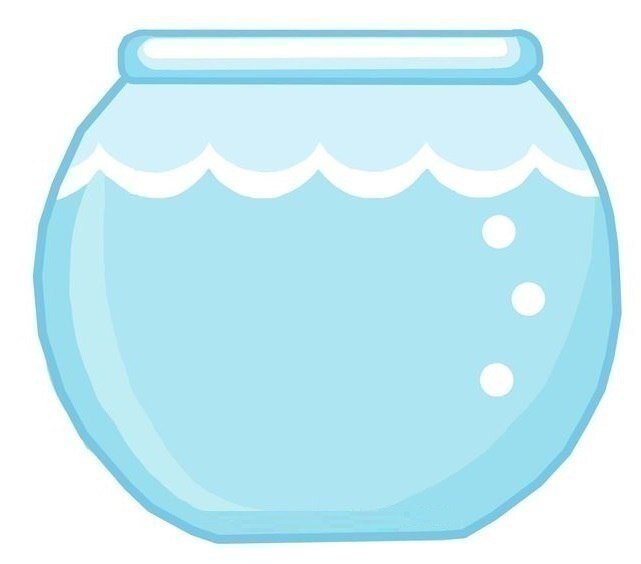 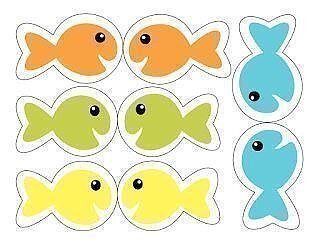 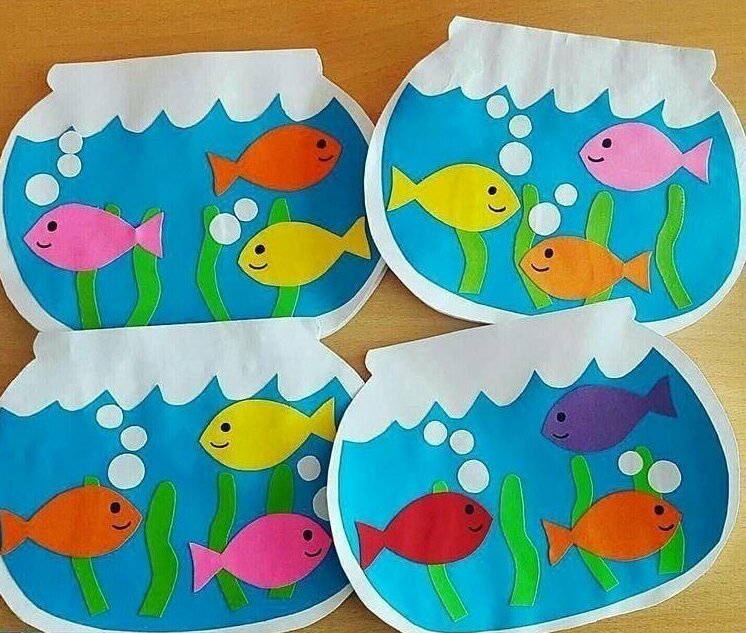 